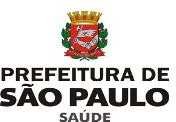                                        Secretaria Municipal da SaúdeAPÊNDICE IVPLANO DE CONTRAPARTIDA DE CURSOSInstituição de Ensino:Unidade Gestora:Processo Sei :	                                                                                                   Exercício:Contrapartida destinada a:Nome da Ação:Investimento:Justificativa: (Fatores que motivaram a realização do curso/evento)Objetivos Gerais: (o que se pretende com a realização do curso/evento)Objetivos Específicos:Conteúdo Programático:Profissionais envolvidos:Público DestinadoCompetências/Atribuições da Cooperante:Competências/Atribuições da Cooperada:Ações a serem desenvolvidas /Cronograma:Metas e/ou Resultados Esperados:Indicadores: (Critérios que indiquem que os objetivos e metas foram alcançados e mensurá-lo, Por exemplo %).Assinatura dos Responsáveis:____________________________________________Assinatura e Carimbo da Instituição de Ensino____________________________________________Assinatura e Carimbo do Titular da Unidade Gestora____________________________________________Assinatura e Carimbo do Comitê Gestor MunicipalNomeFunçãoFormaçãoInstituição VinculadaCategoriaNívelFormaçãoNúmeroDataAção